AUTOMOBILERENAULT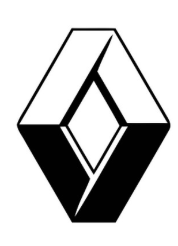 1000AUTOMOBILEPEUGEOT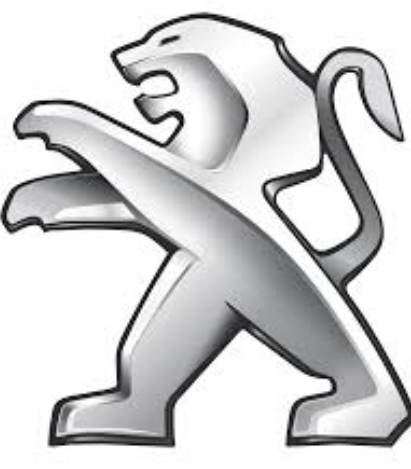 1000AUTOMOBILEVOLKSWAGEN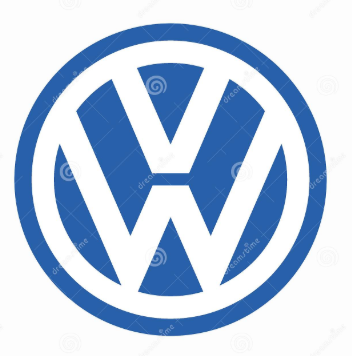 1000AUTOMOBILETOYOTA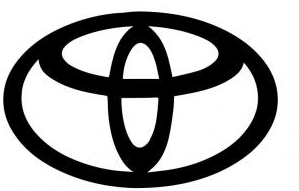 1000AUTOMOBILEFORD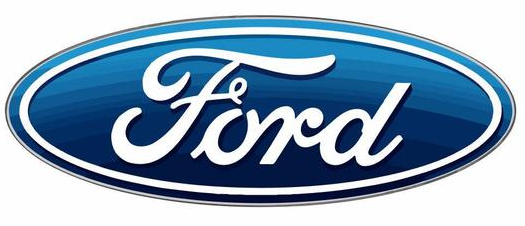 1000ELECTRONIQUELG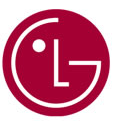 1000ELECTRONIQUESAMSUNG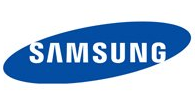 1000ELECTRONIQUEHUAWEI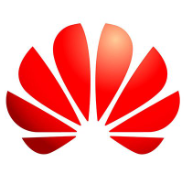 1000ELECTRONIQUESONY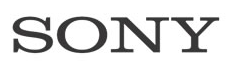 1000ELECTRONIQUEPHILIPS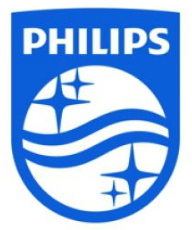 1000BANQUEDeutsche Bank 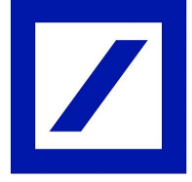 1000BANQUEBNP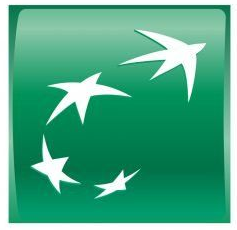 1000BANQUEJP MORGAN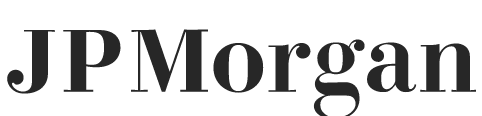 1000BANQUEHSBC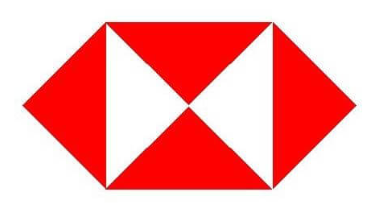 1000BANQUEBANK OF CHINA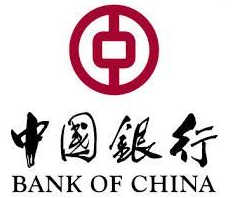 1000AGROALIMENTAIRECOCA COLA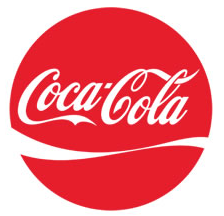 1000AGROALIMENTAIREKELLOG’S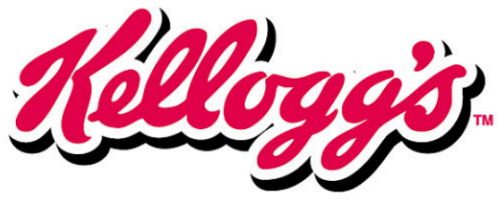 1000AGROALIMENTAIREUNILEVER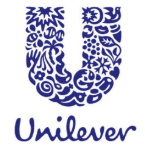 1000AGROALIMENTAIRENESTLE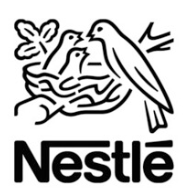 1000AGROALIMENTAIREDANONE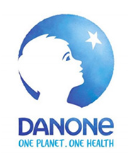 1000ENERGIEGAZPROM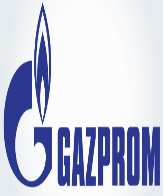 1000ENERGIEESSO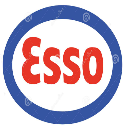 1000ENERGIEENGIE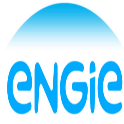 1000ENERGIETOTAL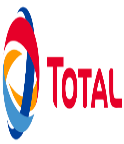 1000ENERGIEVESTAS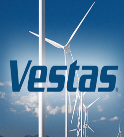 1000NUMERIQUEAPPLE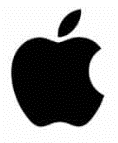 1000NUMERIQUEFACEBOOK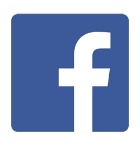 1000NUMERIQUEAMAZON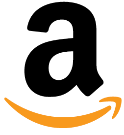 1000NUMERIQUEMICROSOFT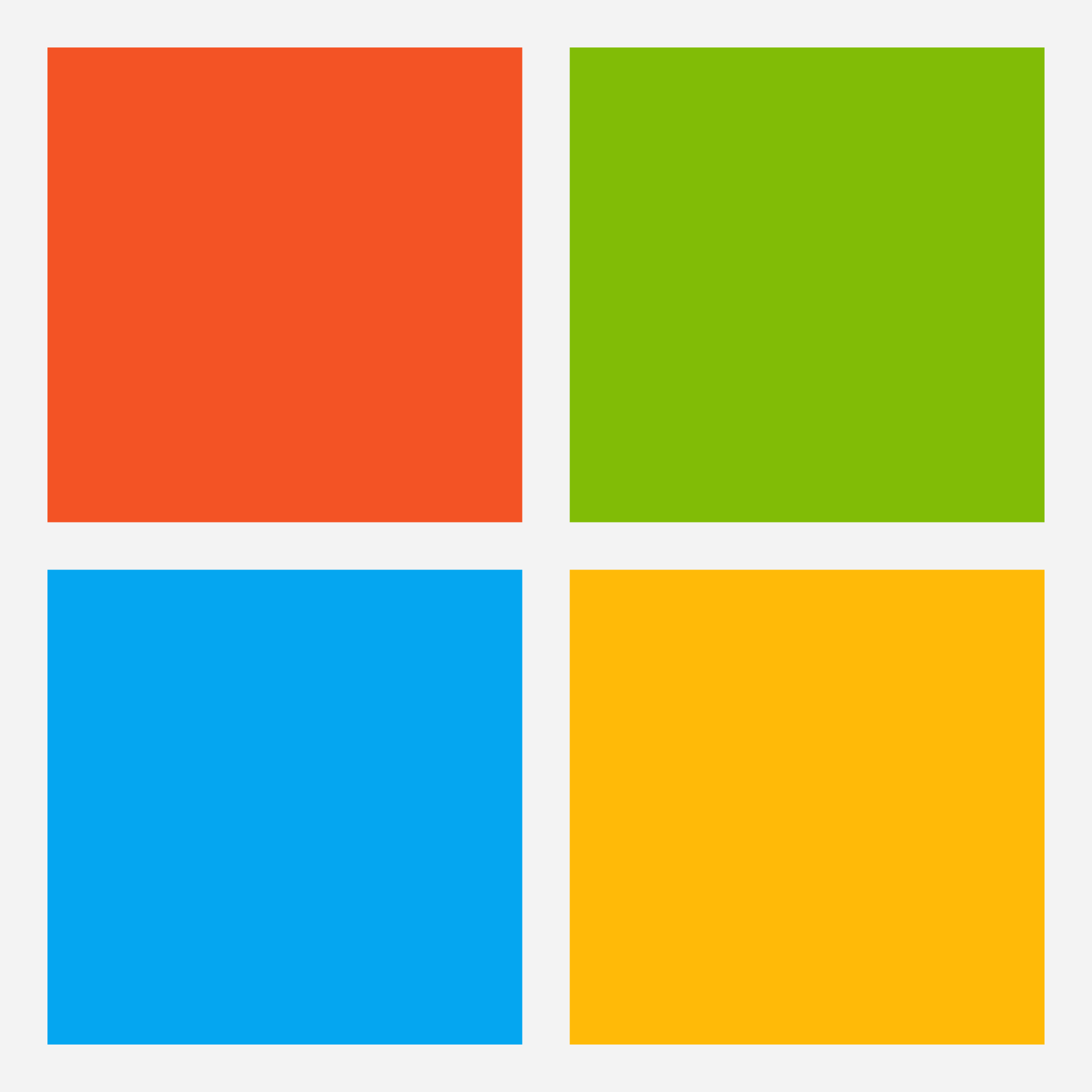 1000NUMERIQUEGOOGLE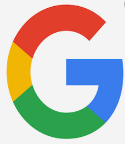 1000